Этапы производства броши (исполнитель Анастасия Белошапко):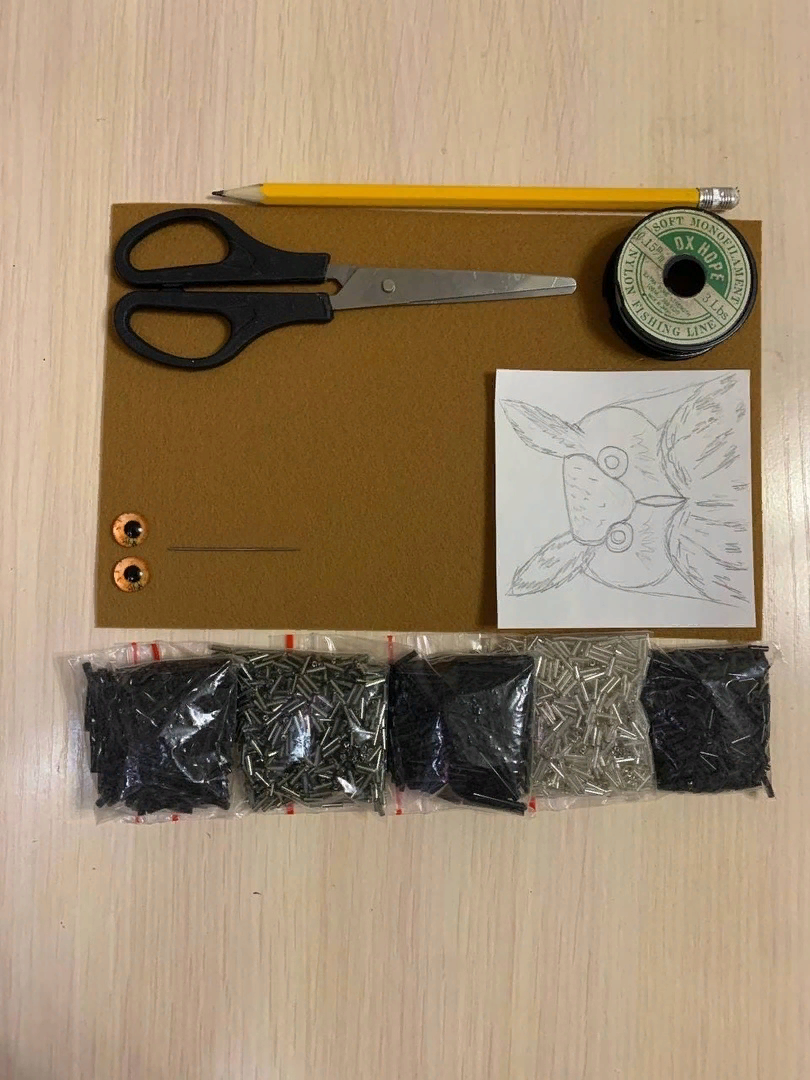 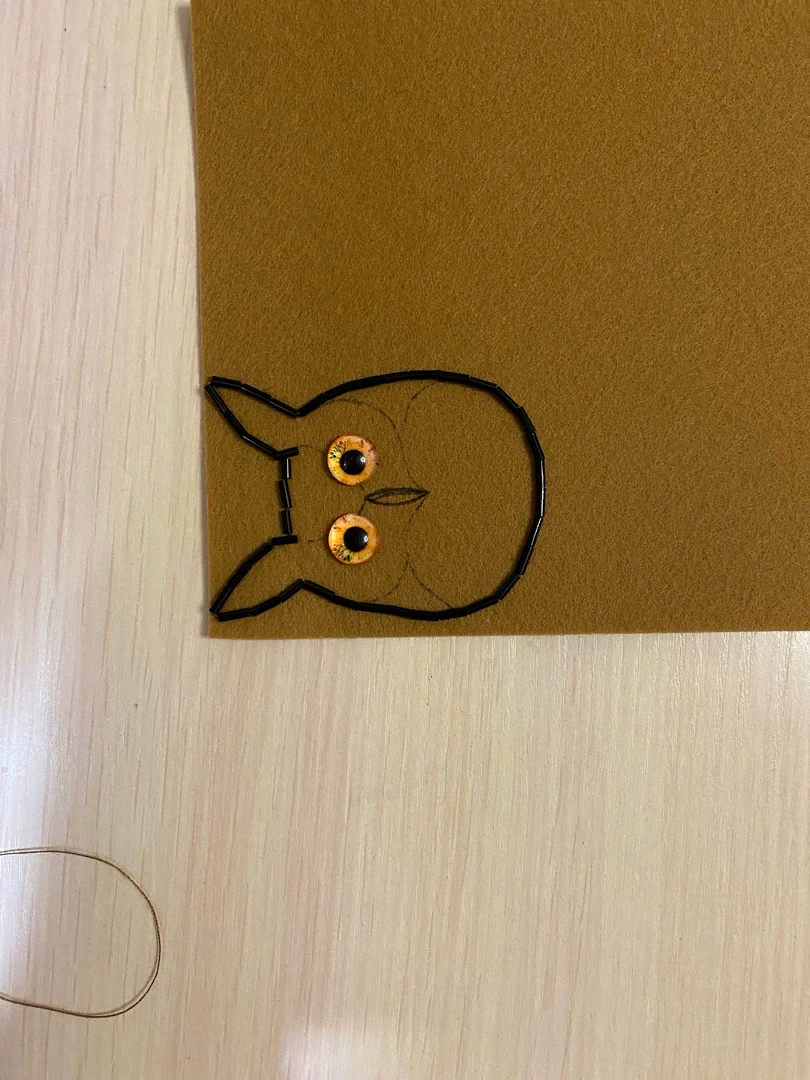 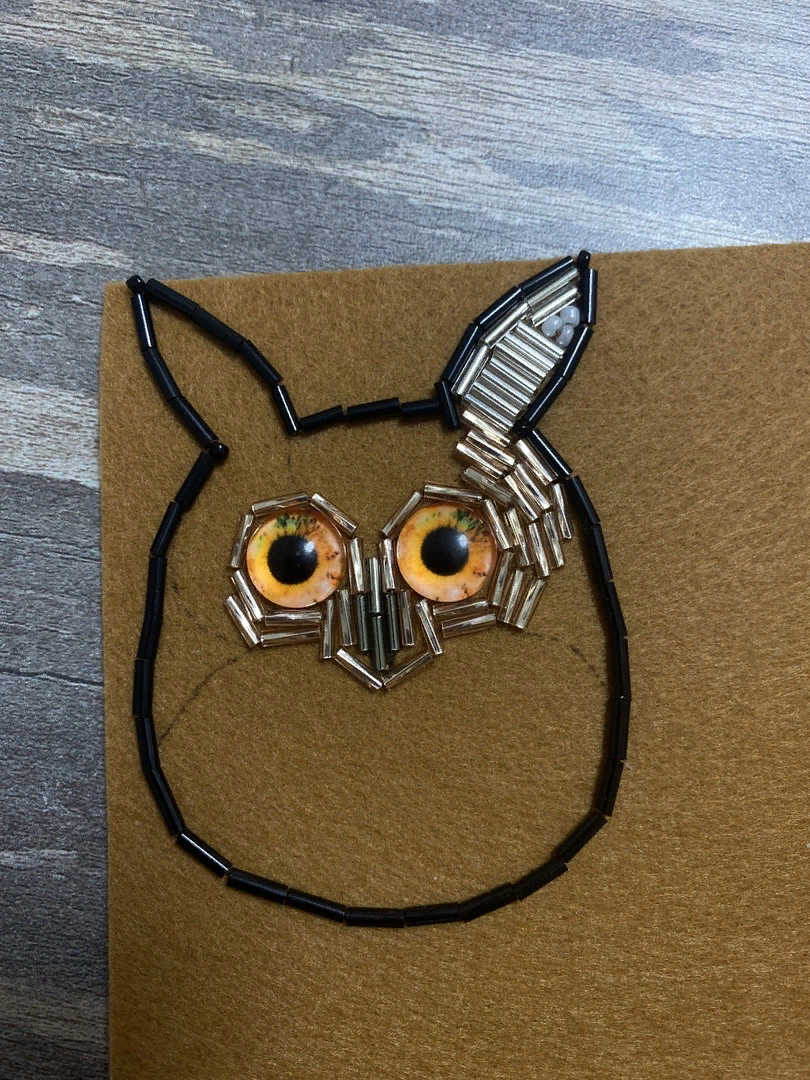 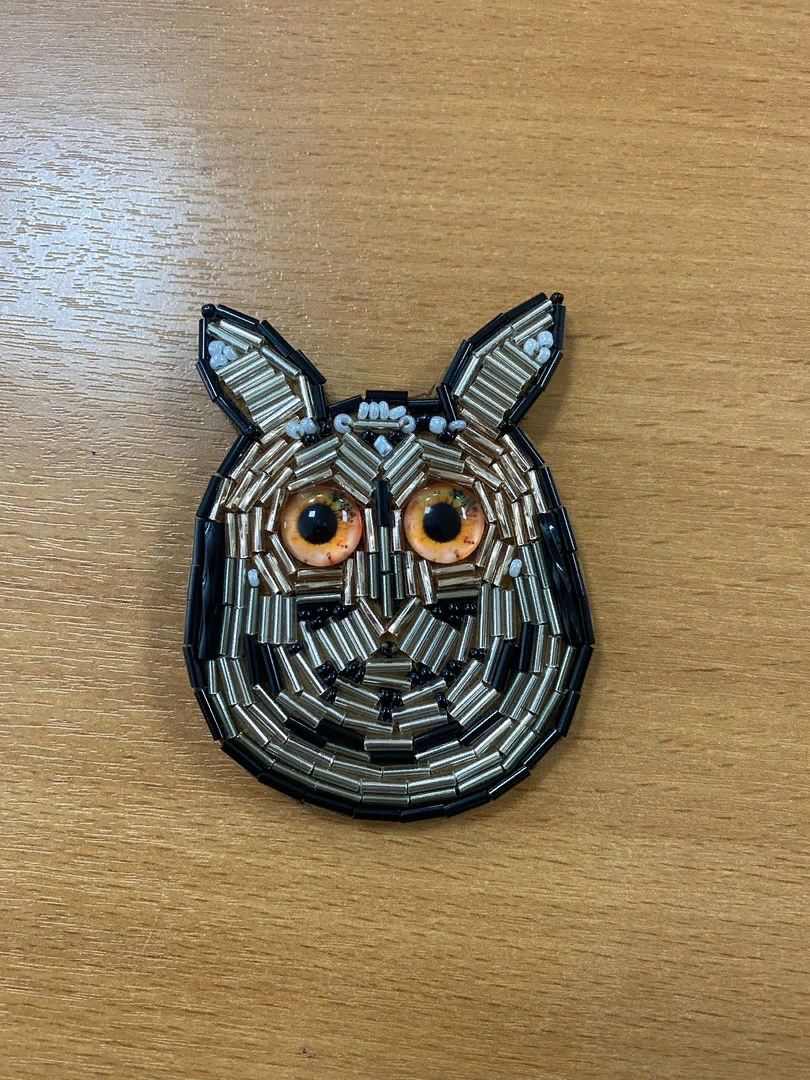 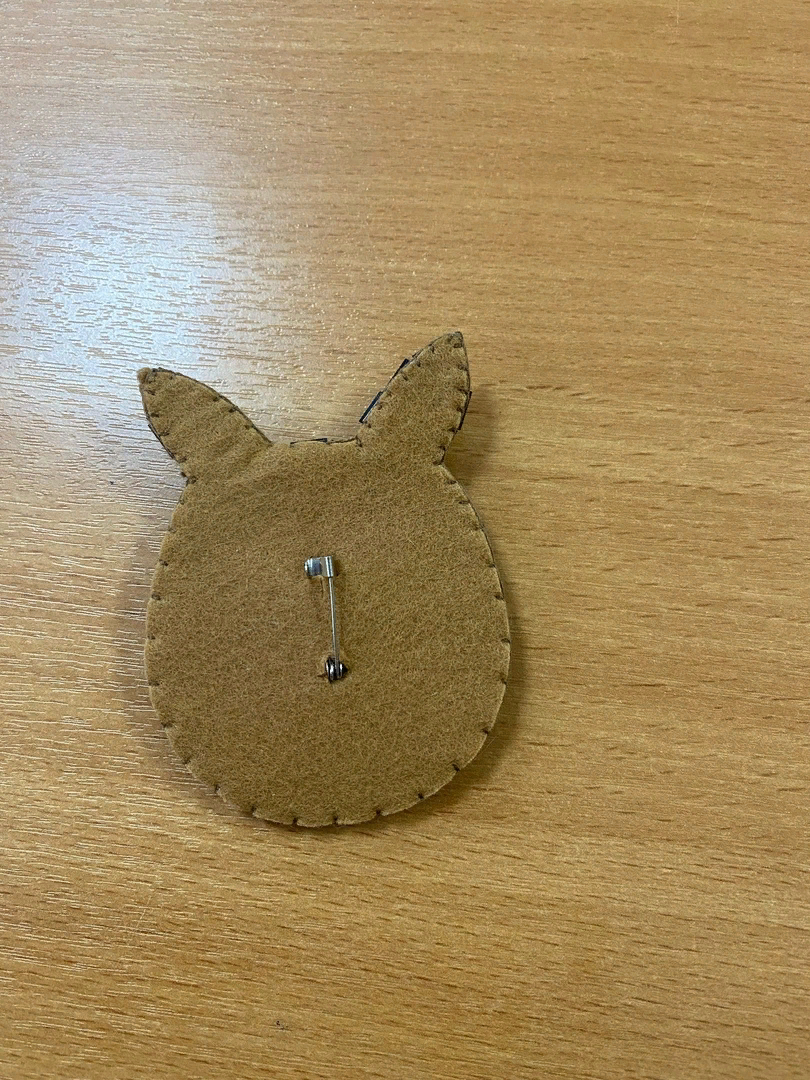 